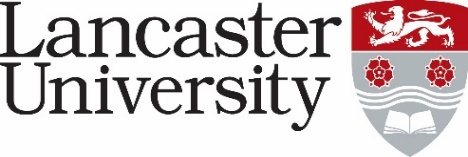 PERSON SPECIFICATION - Vacancy Ref: *Application Form – assessed against the application form, curriculum vitae and letter of support. Applicants will not be asked to answer a specific supporting statement. Normally used to evaluate factual evidence eg award of a qualification. Will be “scored” as part of the shortlisting process.  Supporting Statements - applicants are asked to provide a statement as part of their application to demonstrate how they meet the criteria. The response will be “scored” as part of the shortlisting process. Interview – assessed during the interview process by either competency based interview questions, tests, presentation etc.CriteriaEssential/ Desirable* Application Form/ Supporting Statements/ Interview Educated to degree level and/or substantial experience in a research related role.Essential Application Form Demonstrable experience of delivering qualitative and/or quantitative research projects from either client or agency perspective.EssentialSupporting Statements/InterviewExperience of translating data into actionable insight and recommendations for use by a range of audiences.EssentialSupporting Statements/InterviewStrong communication, negotiation and networking skills and the ability to initiate and navigate relationships with stakeholders at all levels (internally and externally).Essential Supporting Statements/InterviewDemonstrable experience in influencing and working co-operatively across organisational boundaries to achieve shared goals.EssentialInterviewAble to work in a team and to enthuse and motivate others, achieving results through others without using line management authority.EssentialInterviewStrong skills across MS Office with advanced MS Excel.EssentialApplication Form/Supporting StatementsDemonstrable skills and experience in one or more of the following (or their equivalent): Python, Google Analytics, Tableau, SPSS, Qualtrix.DesirableSupporting Statements/InterviewExperience working in the HE sector and/or an awareness of wider University/HE issues affecting student recruitment and marketingDesirableSupporting Statements/Interview